ASSIGNMENT  Topic Name: CORPORATE GOVERNANCE (ROBERT A. G. MONKS & NELL MINOW) BOOK SUMMARY Submitted To: SIR NAVEED AZEEMSubmitted By: FATIMA ID: 14299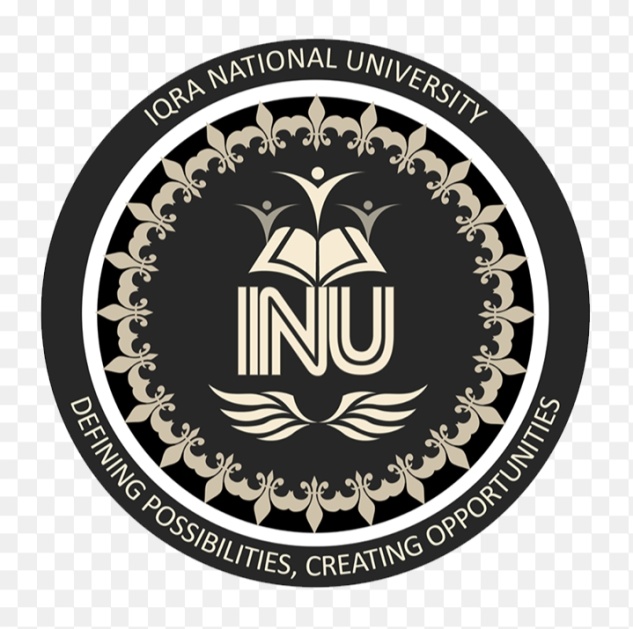 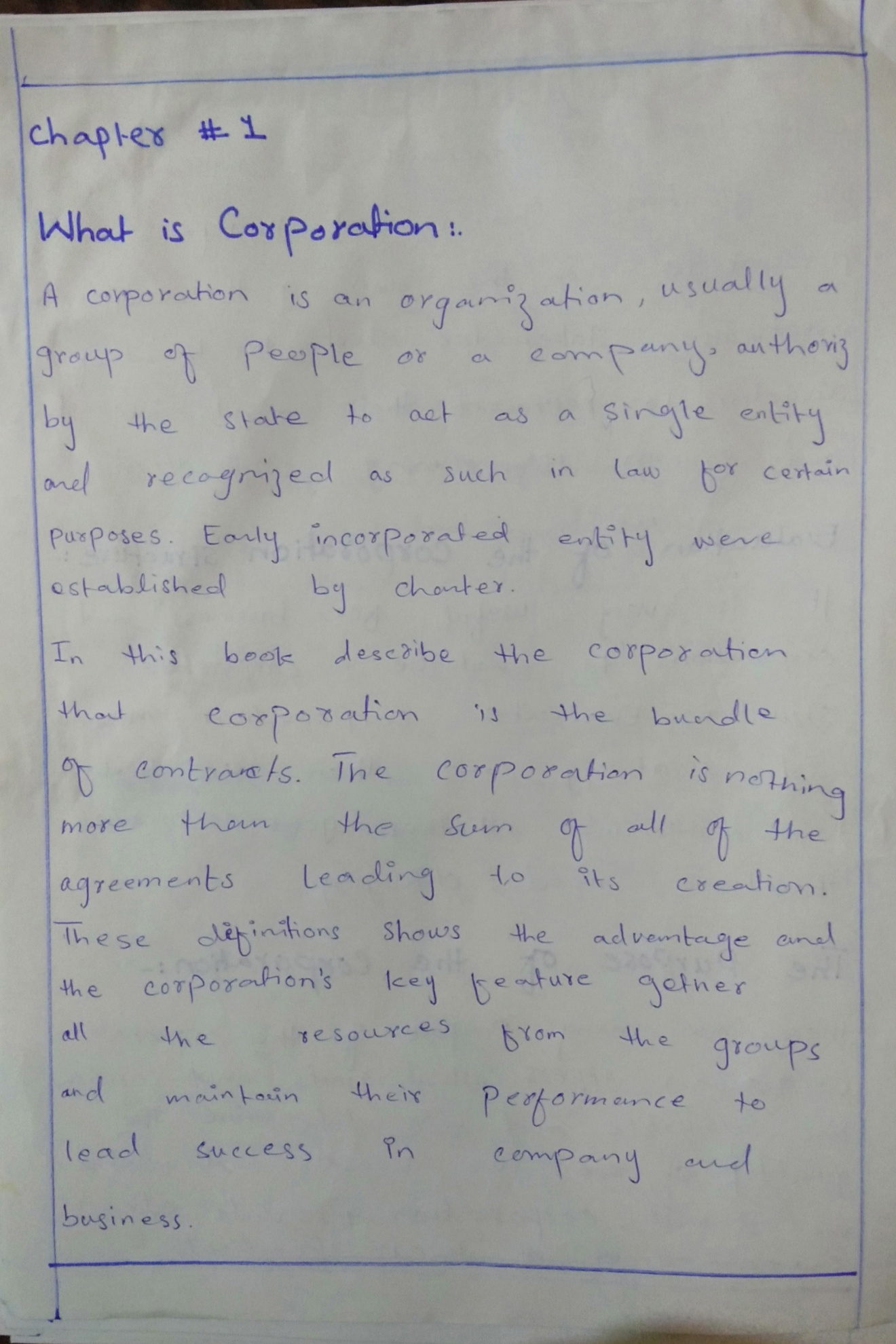 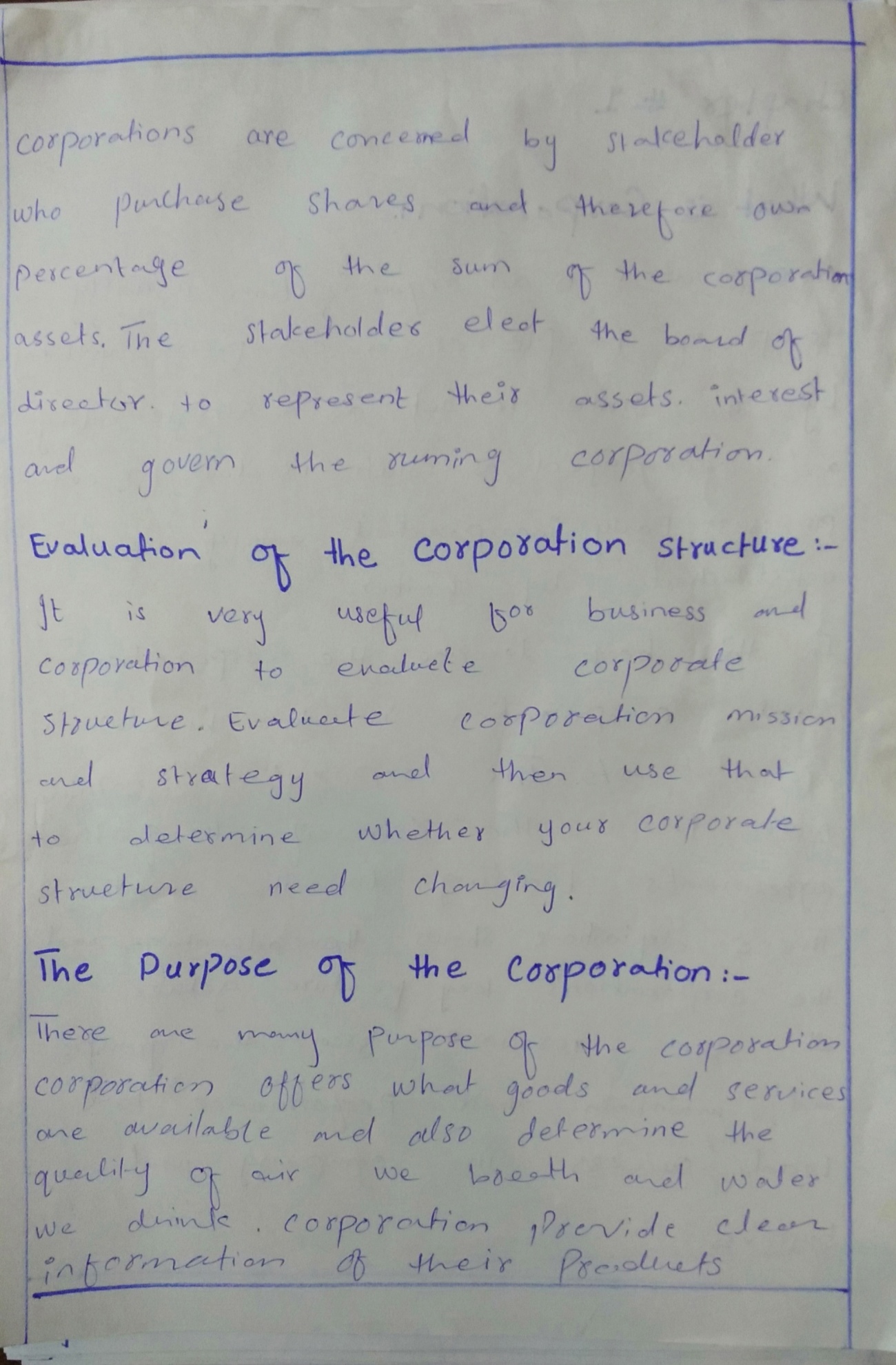 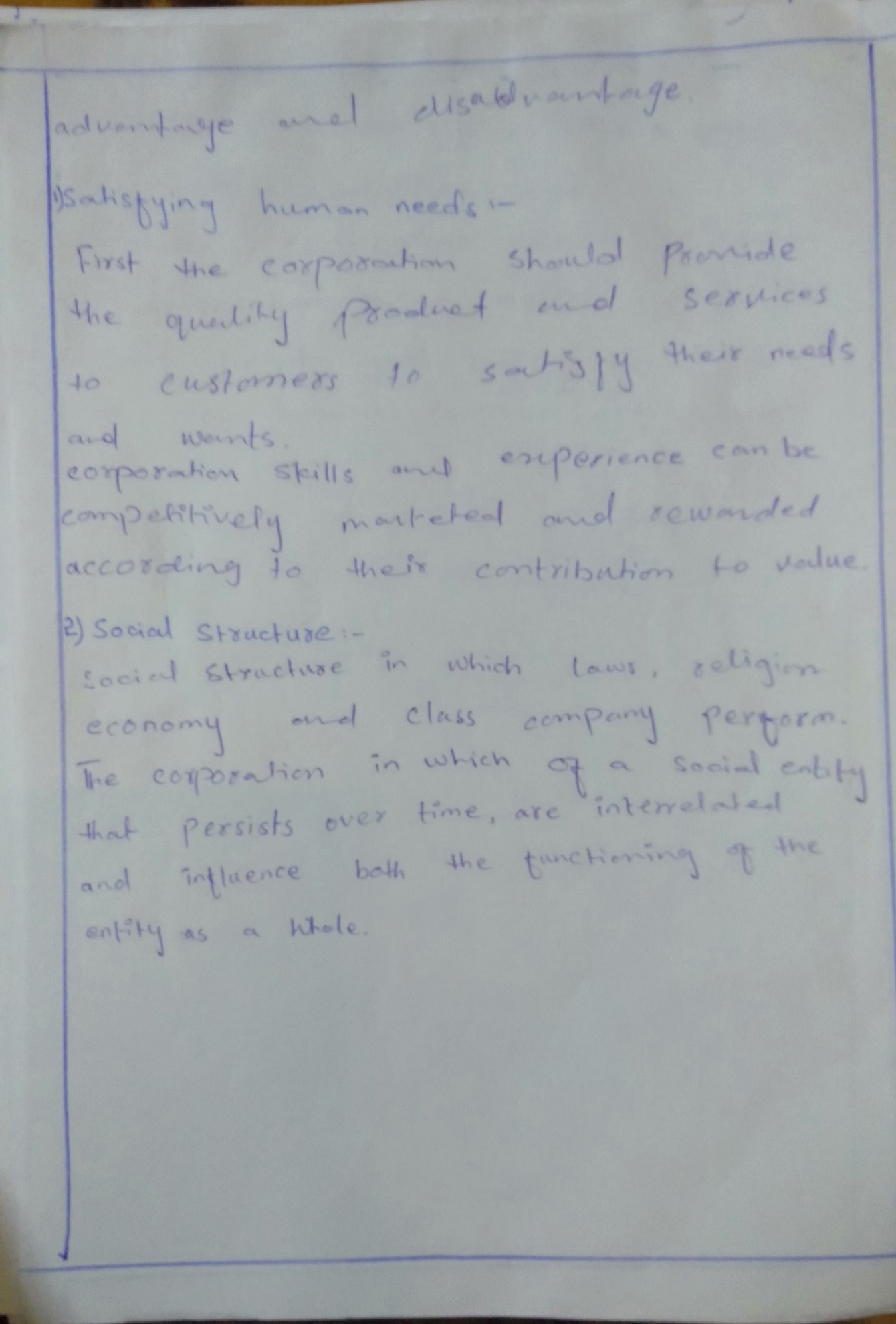 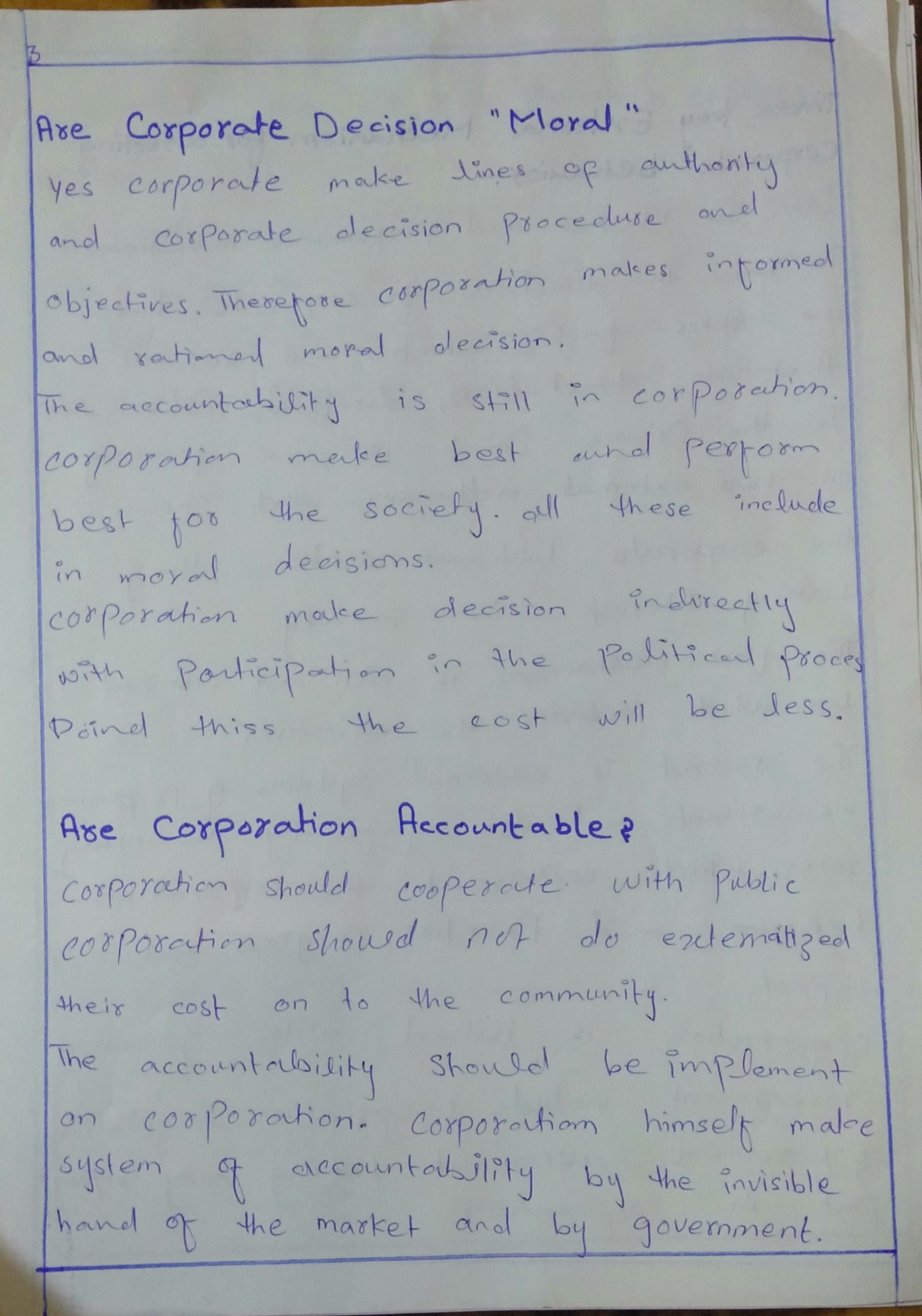 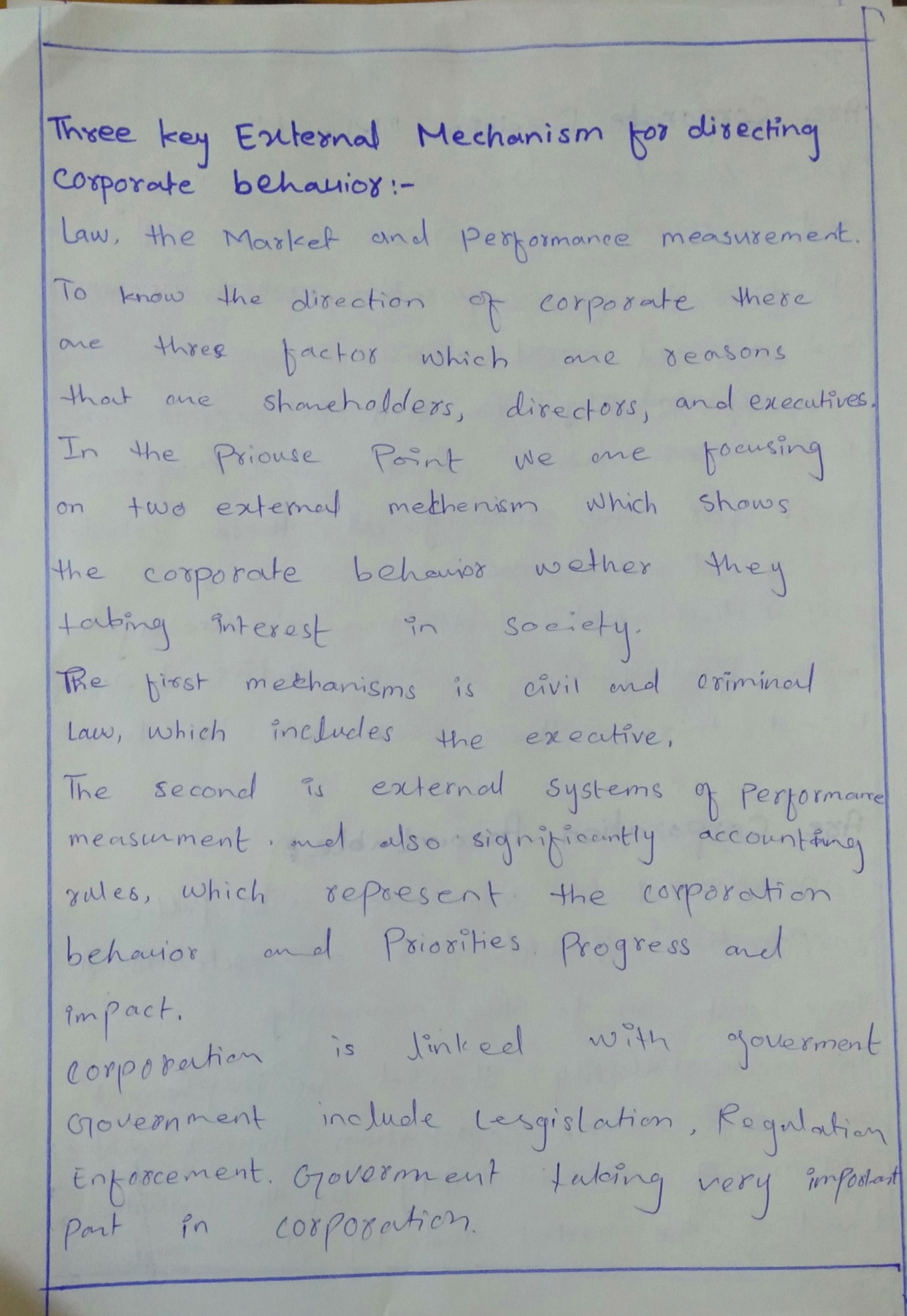 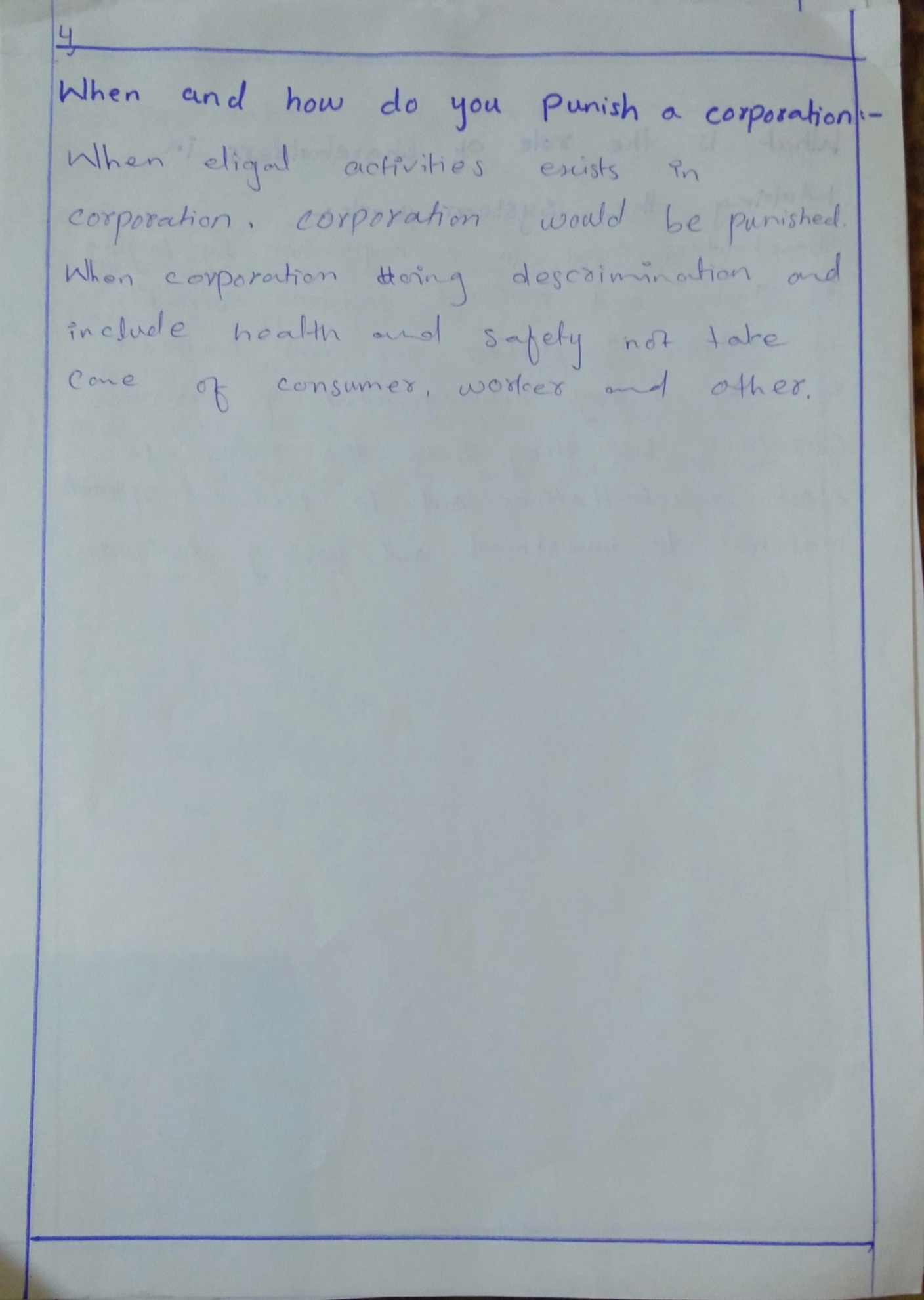 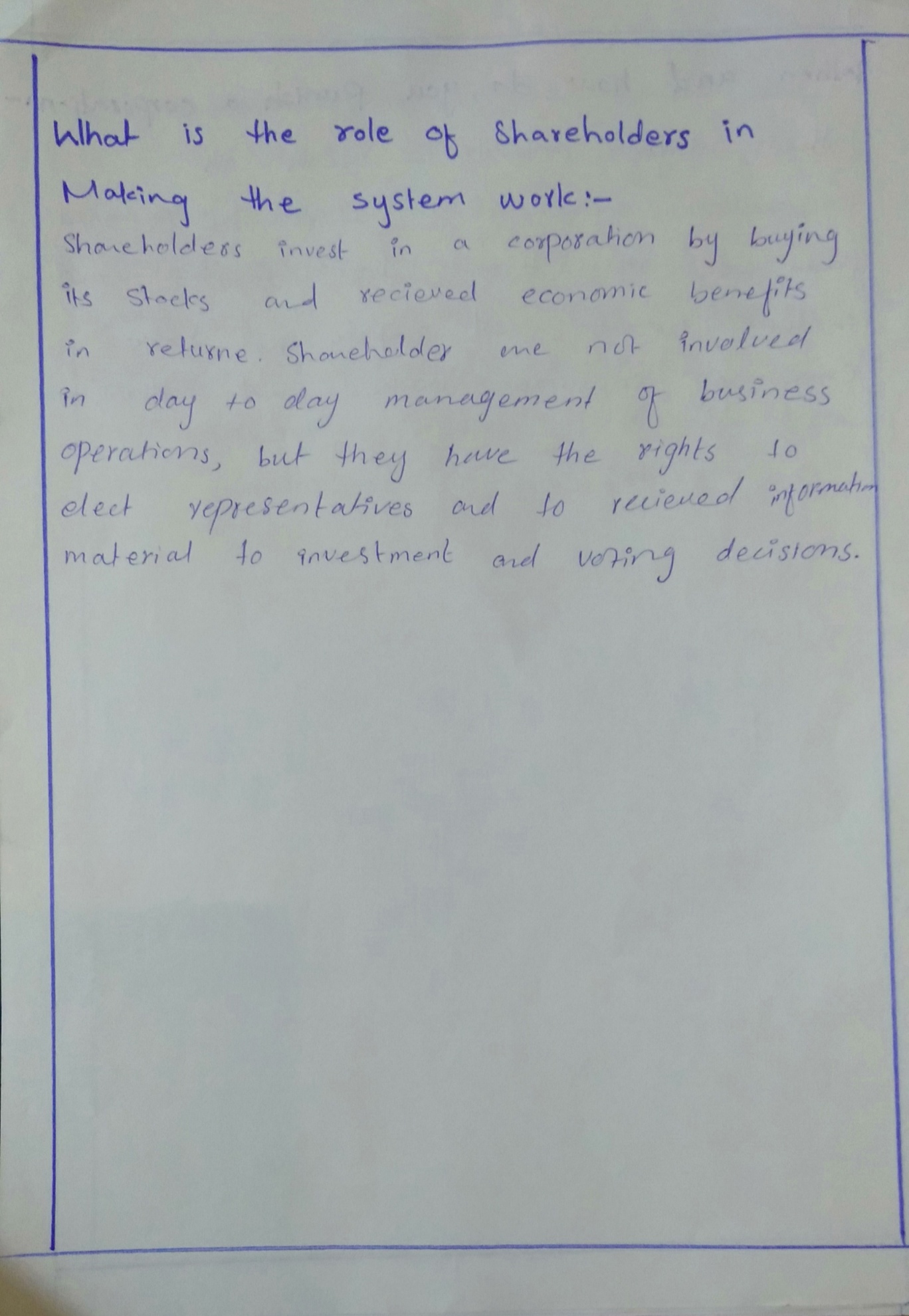 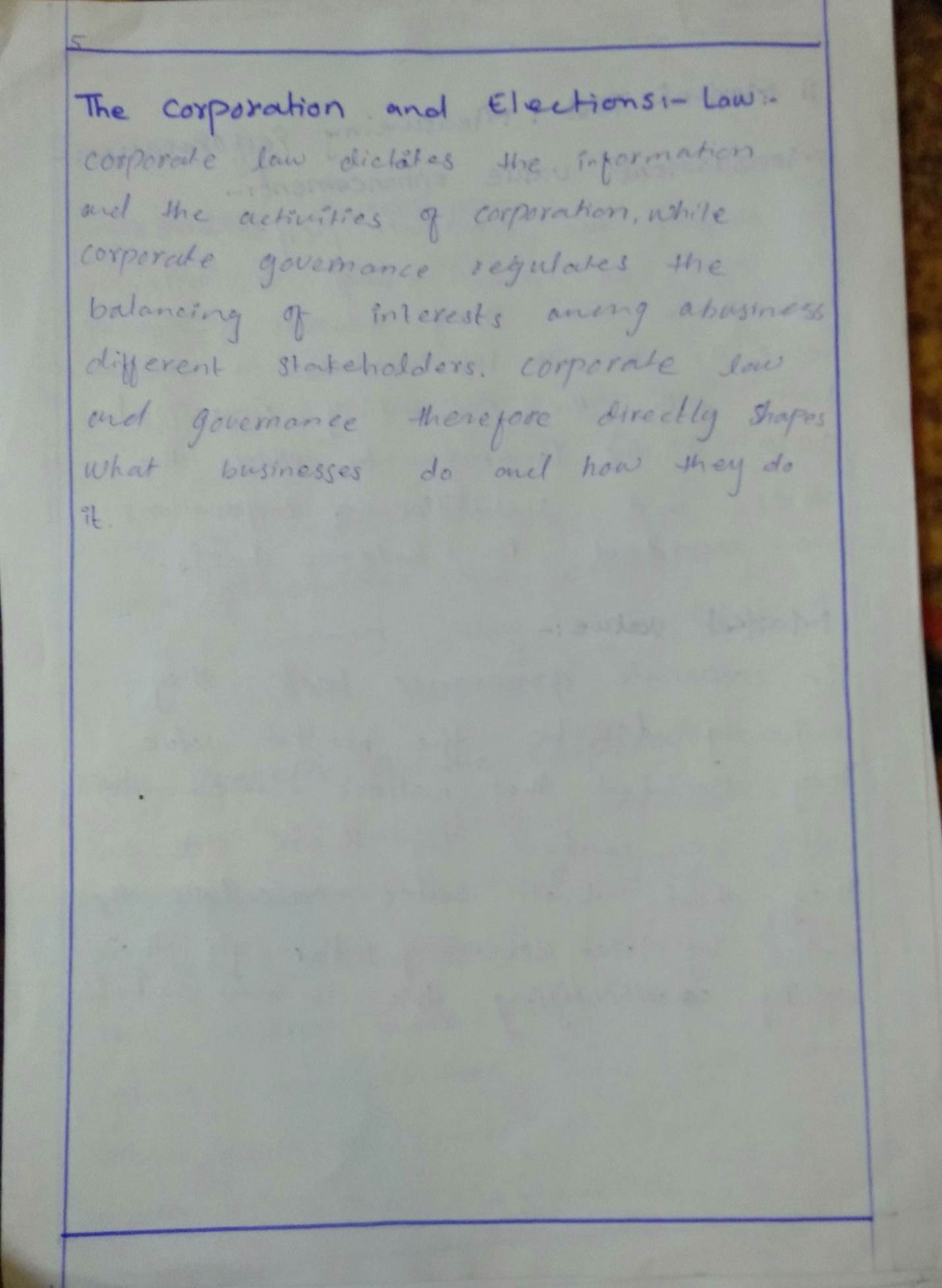 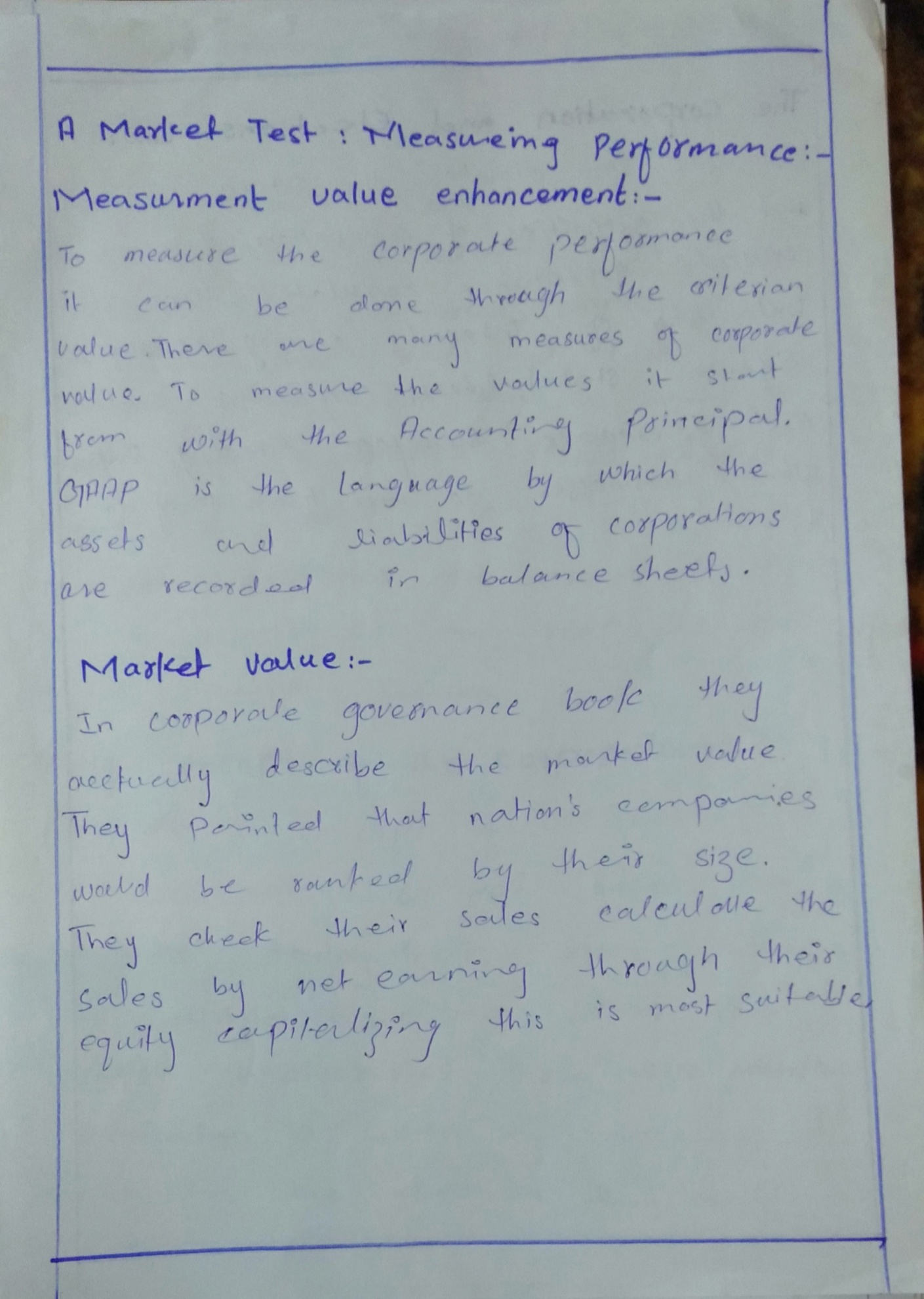 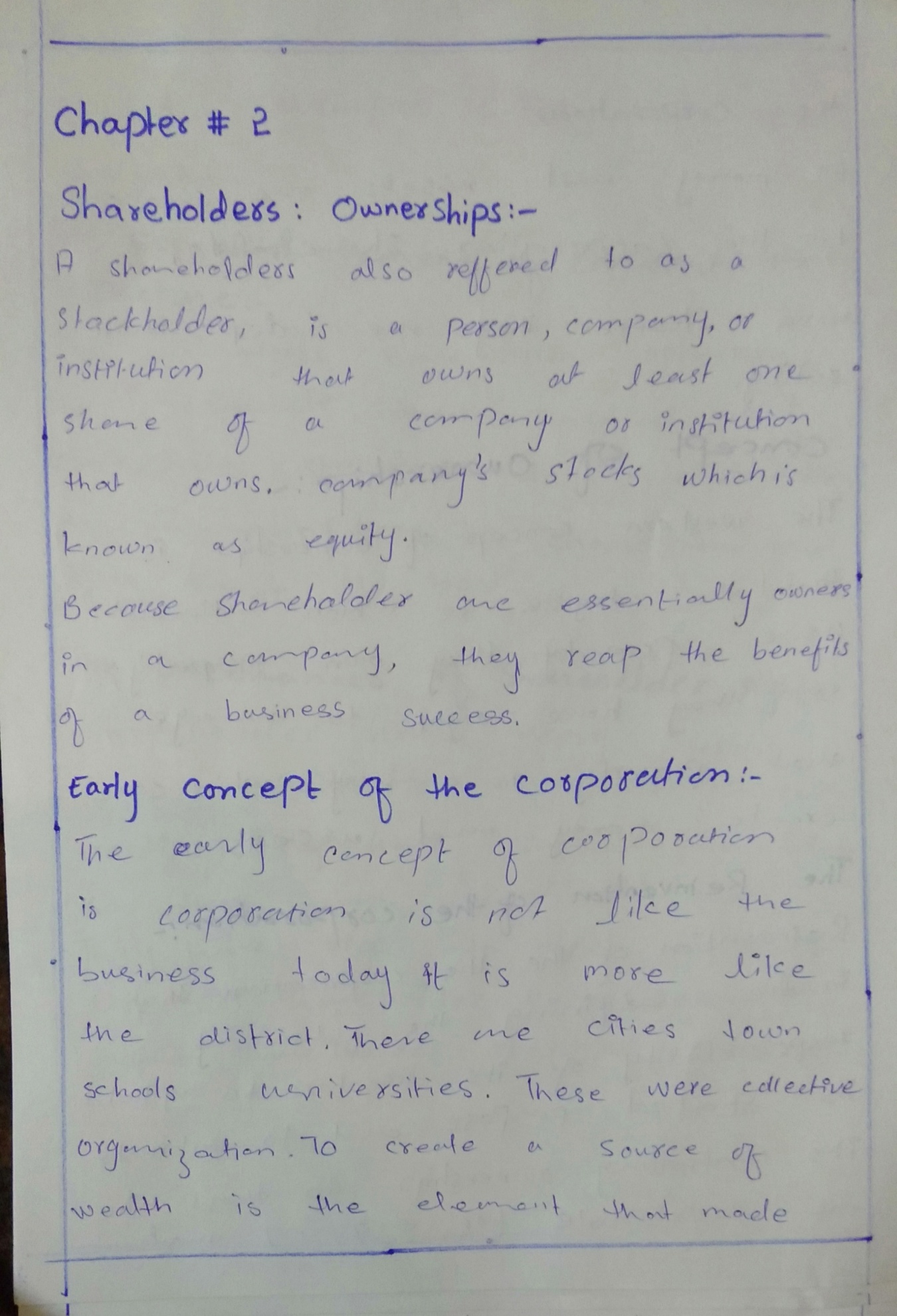 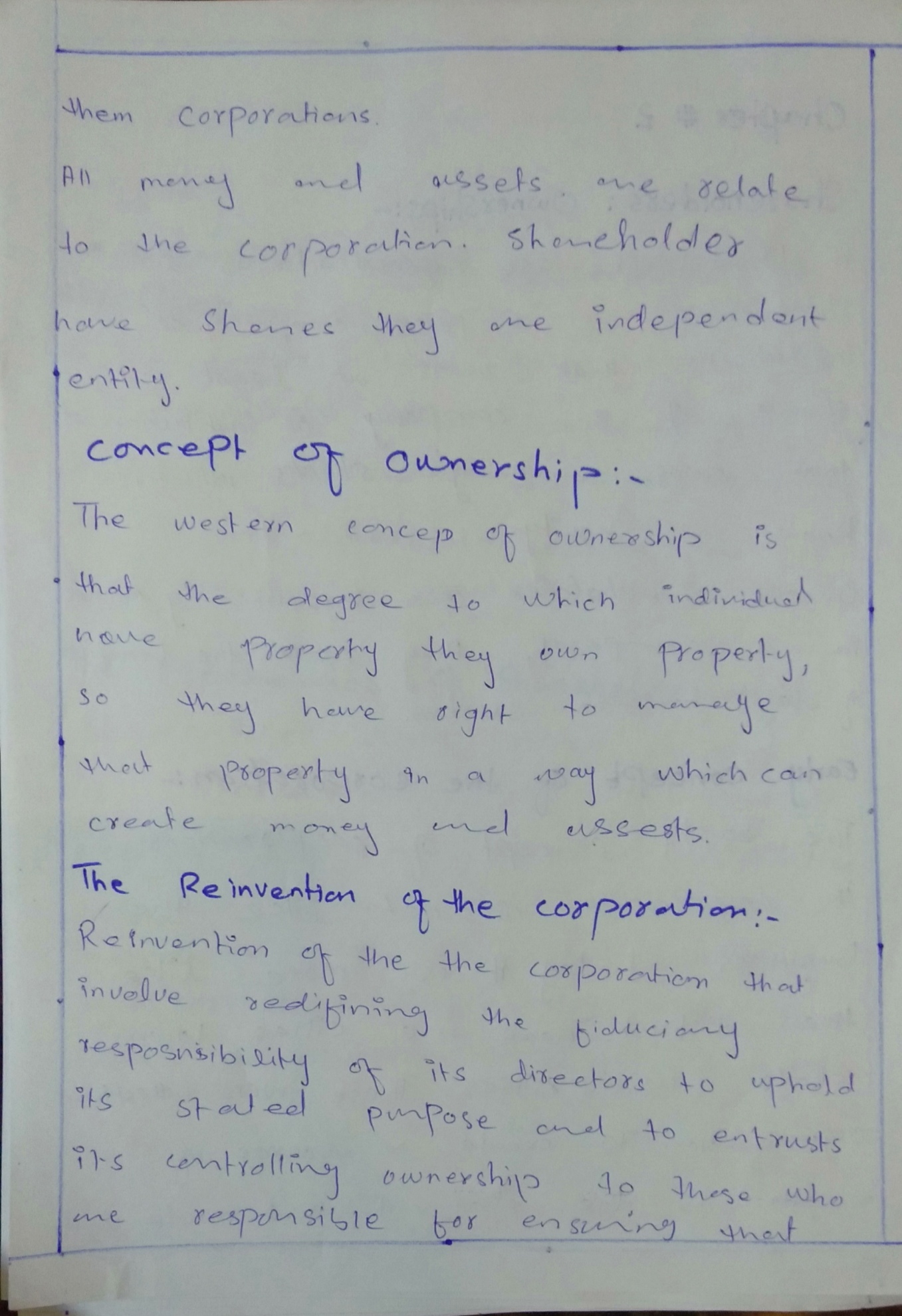 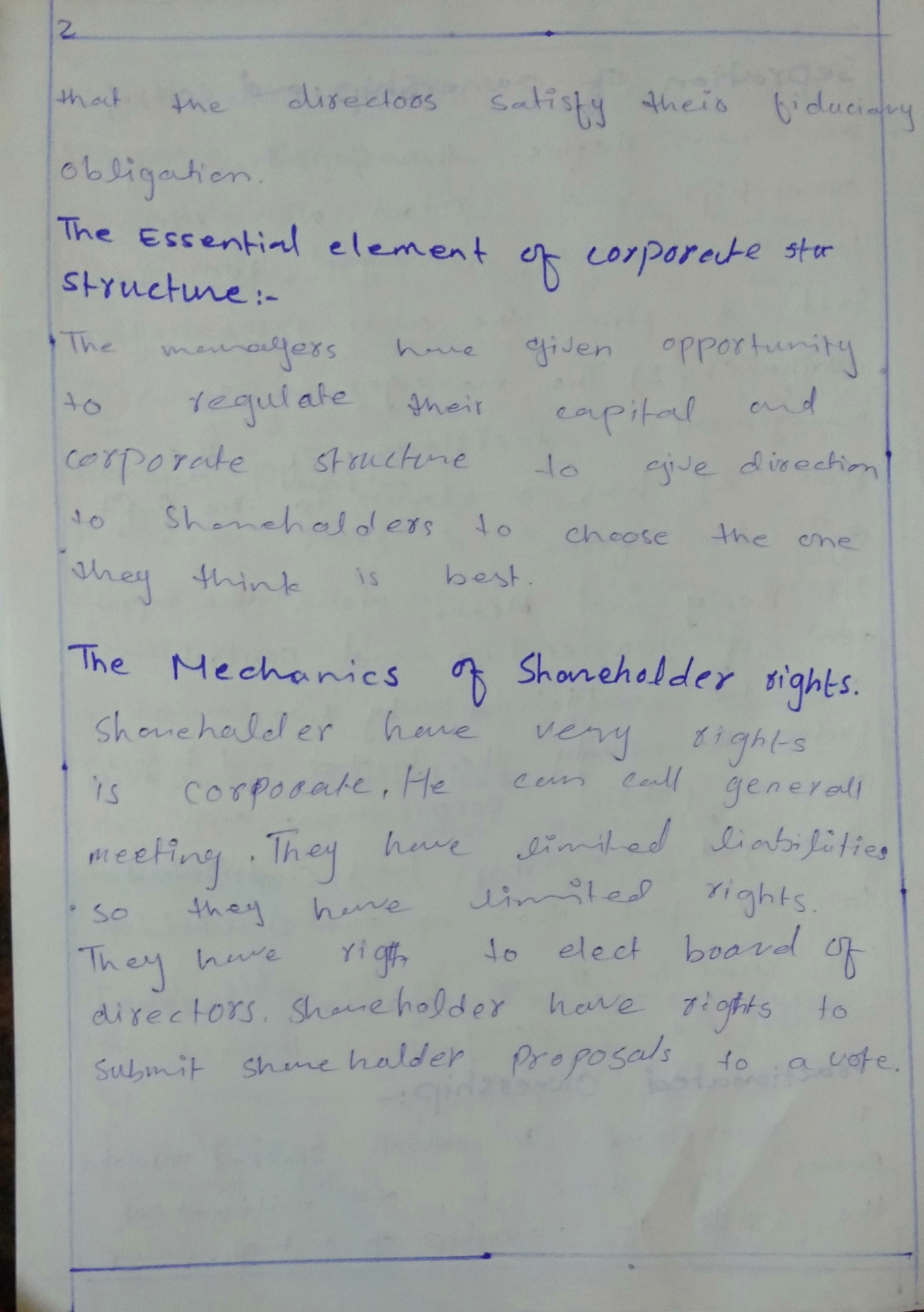 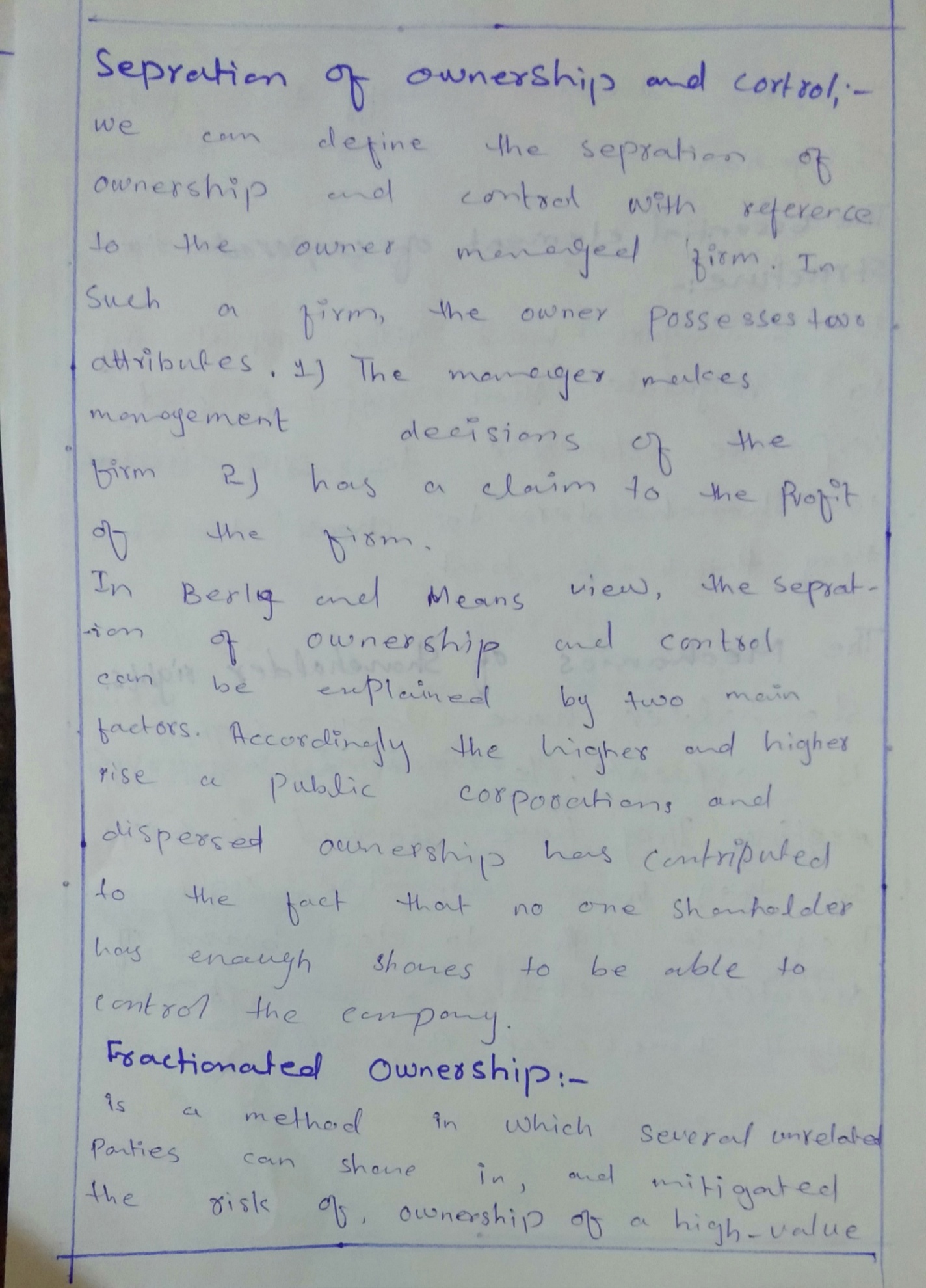 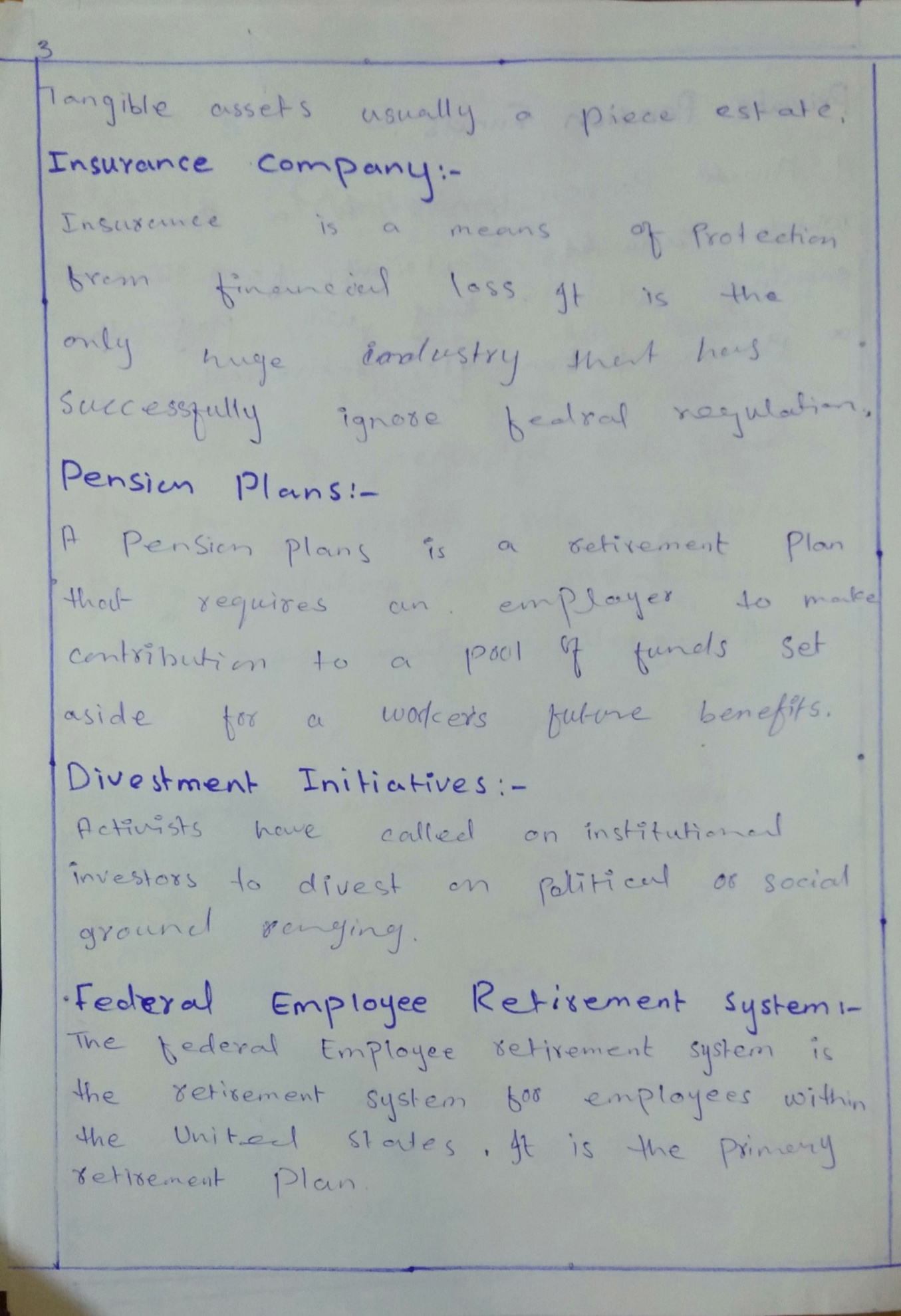 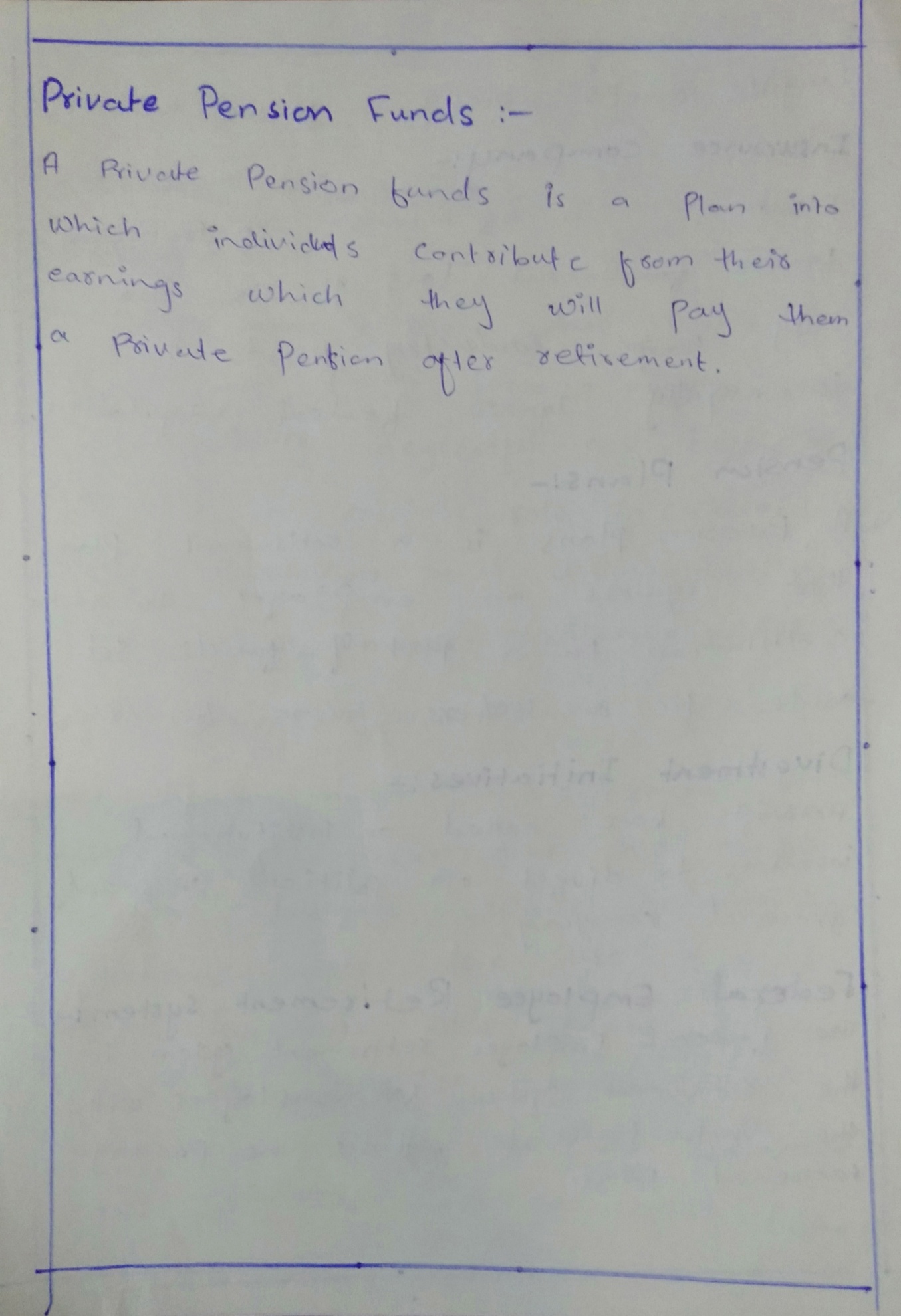 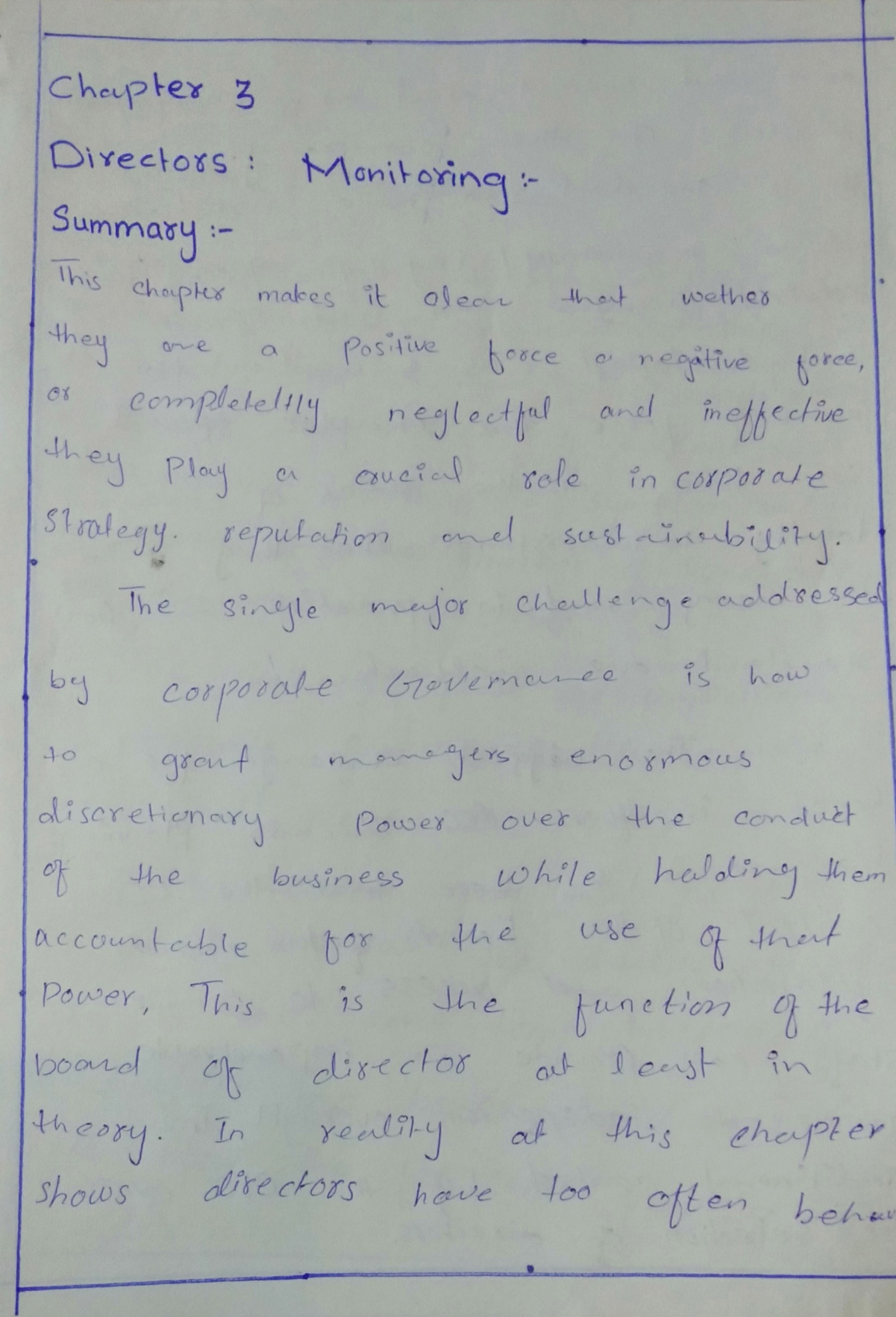 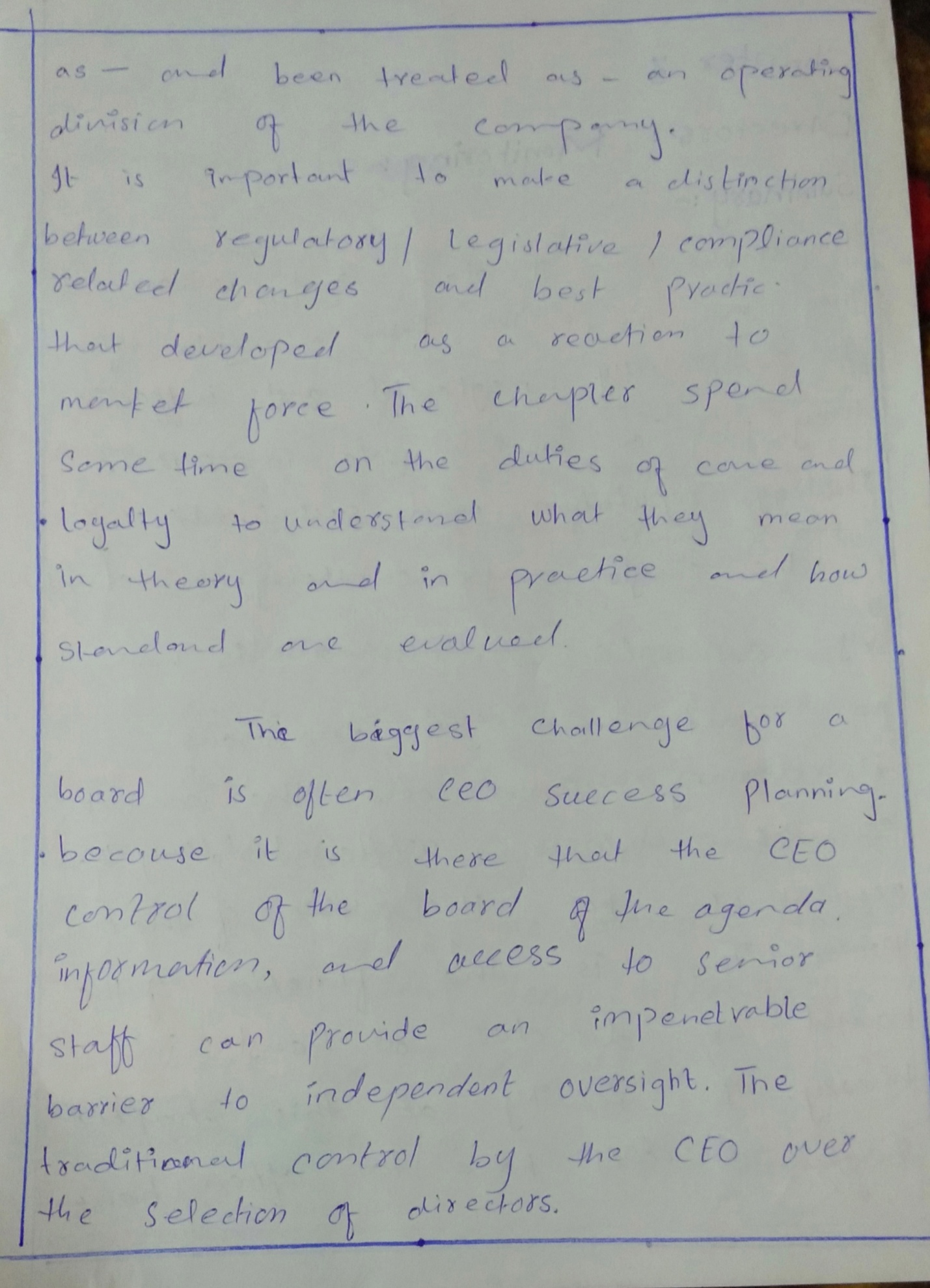 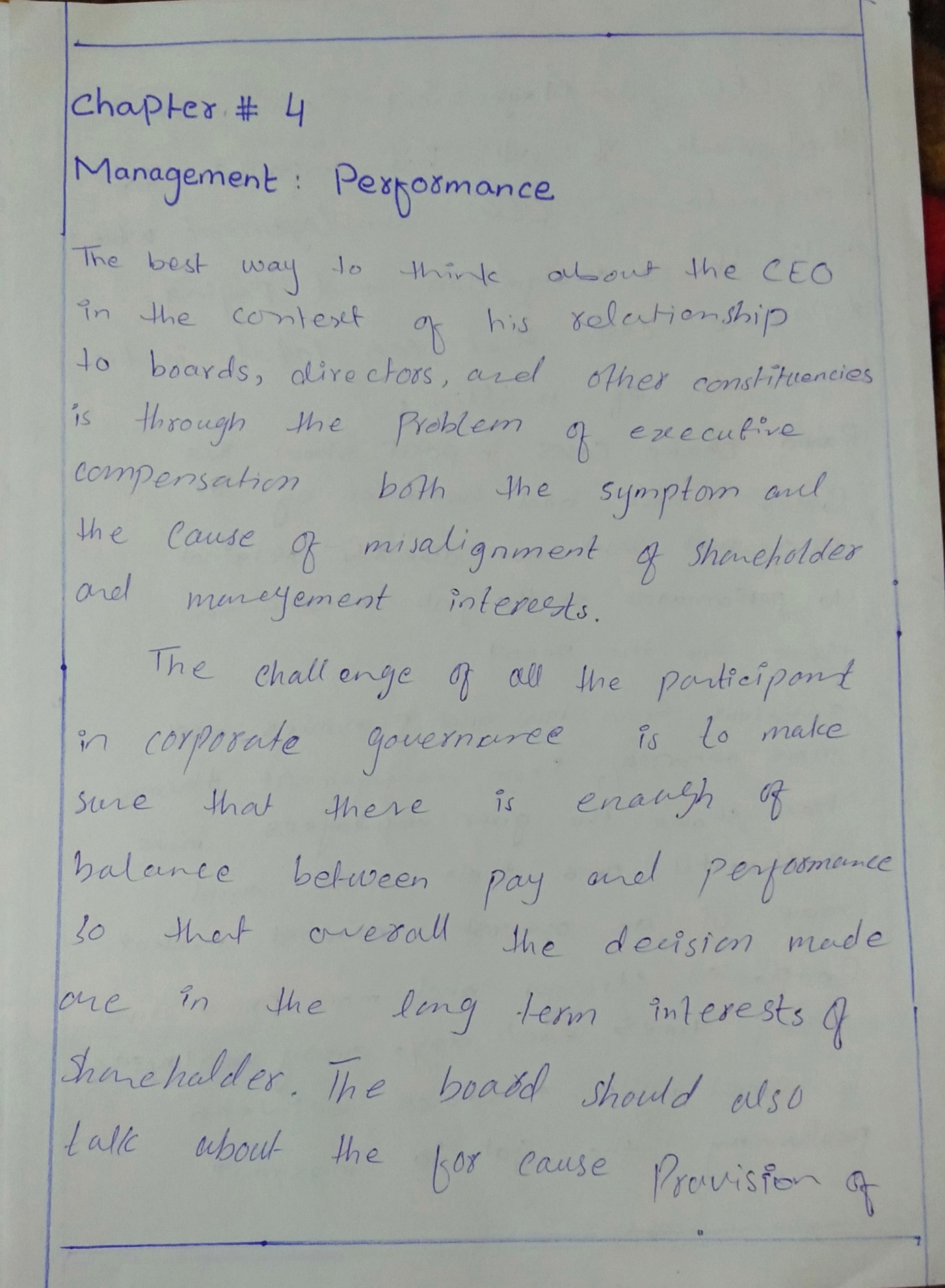 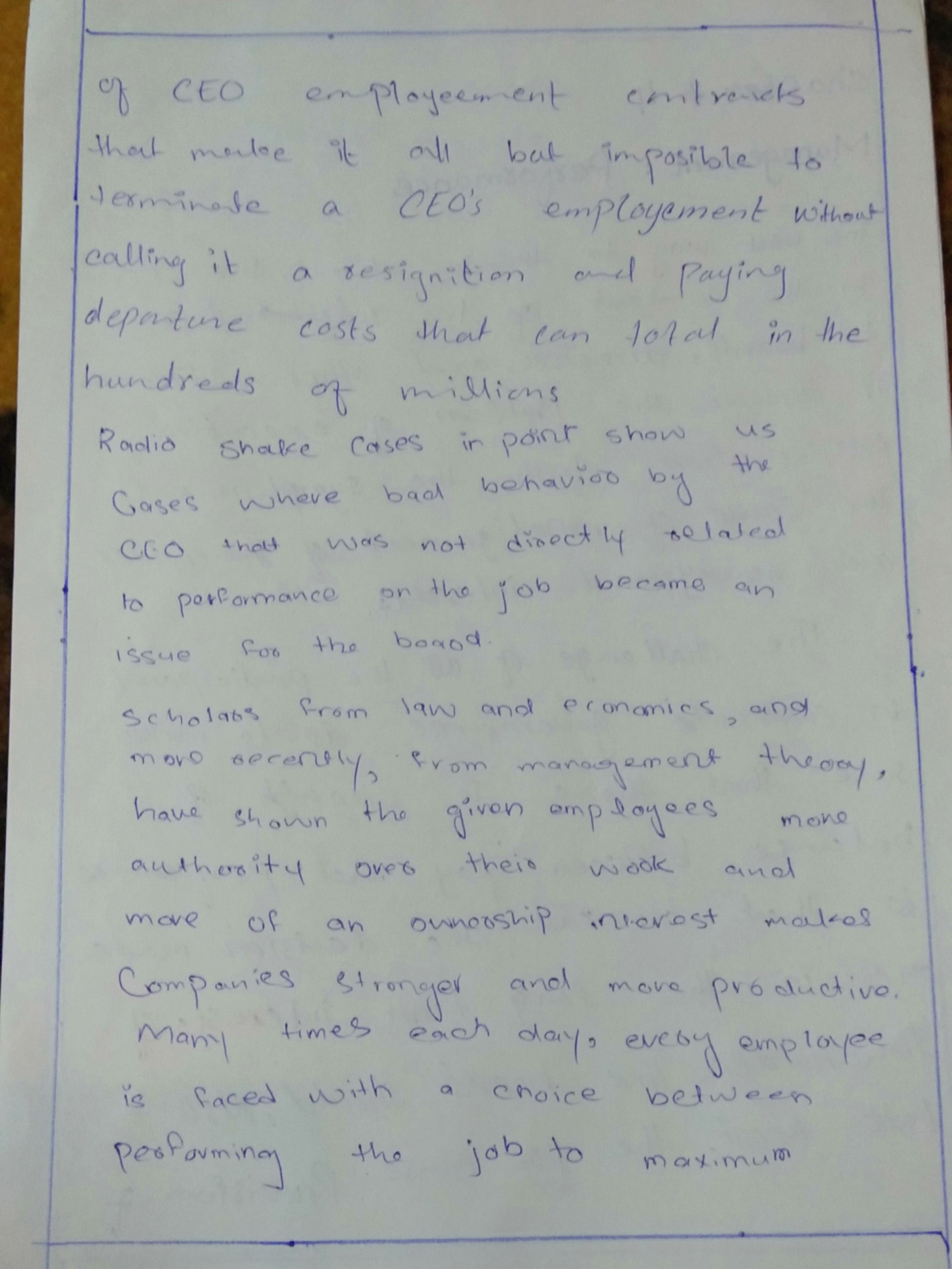 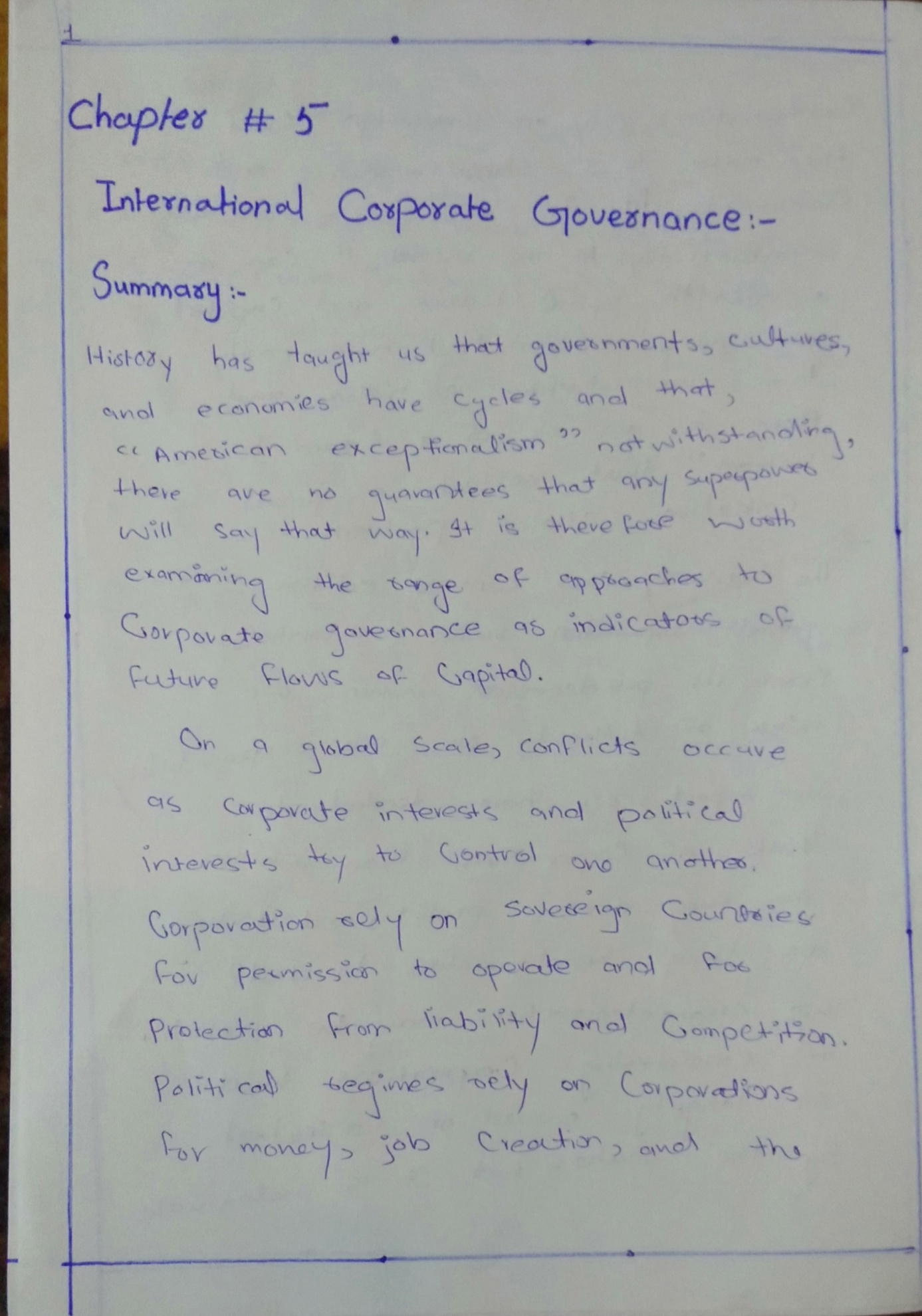 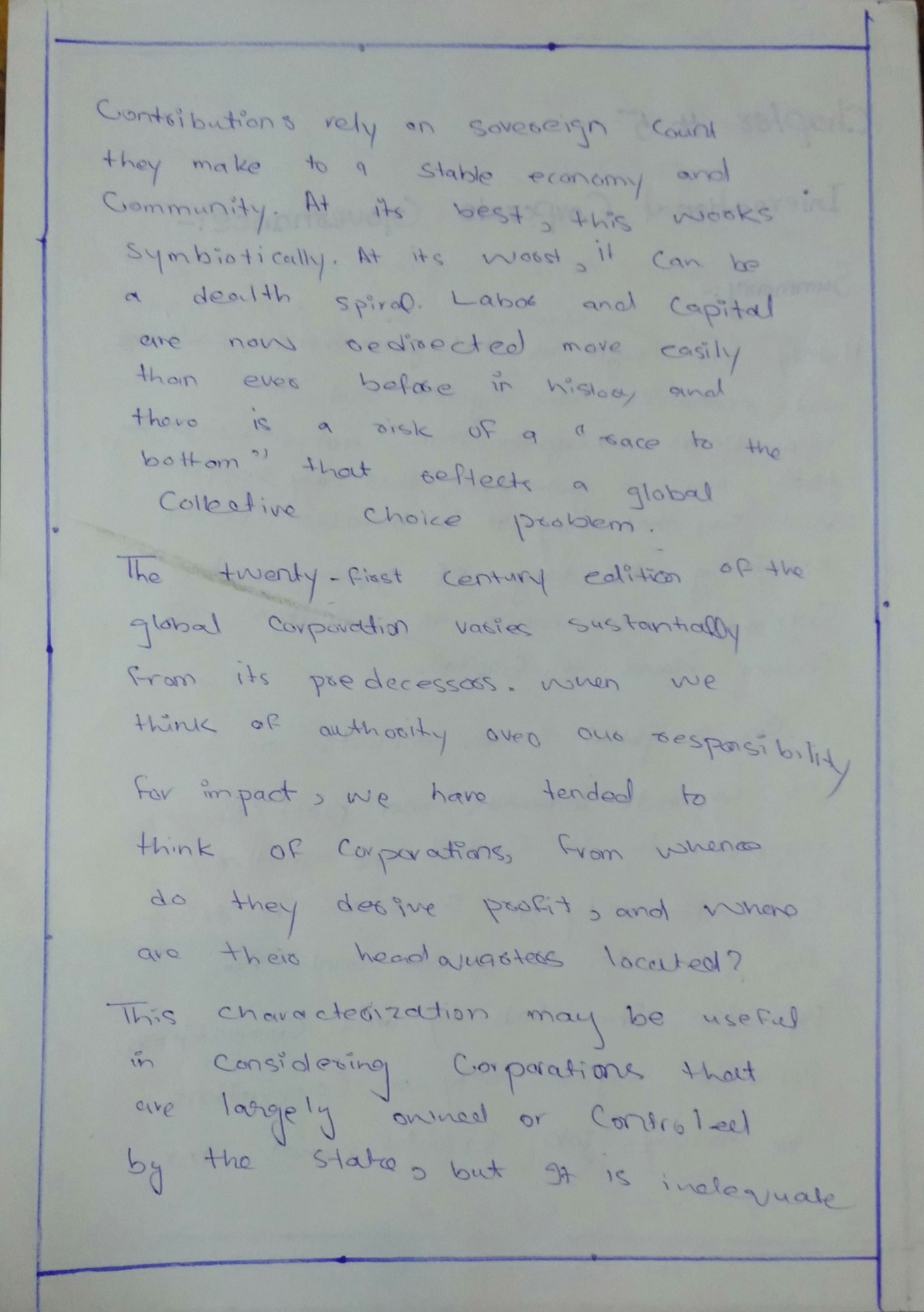 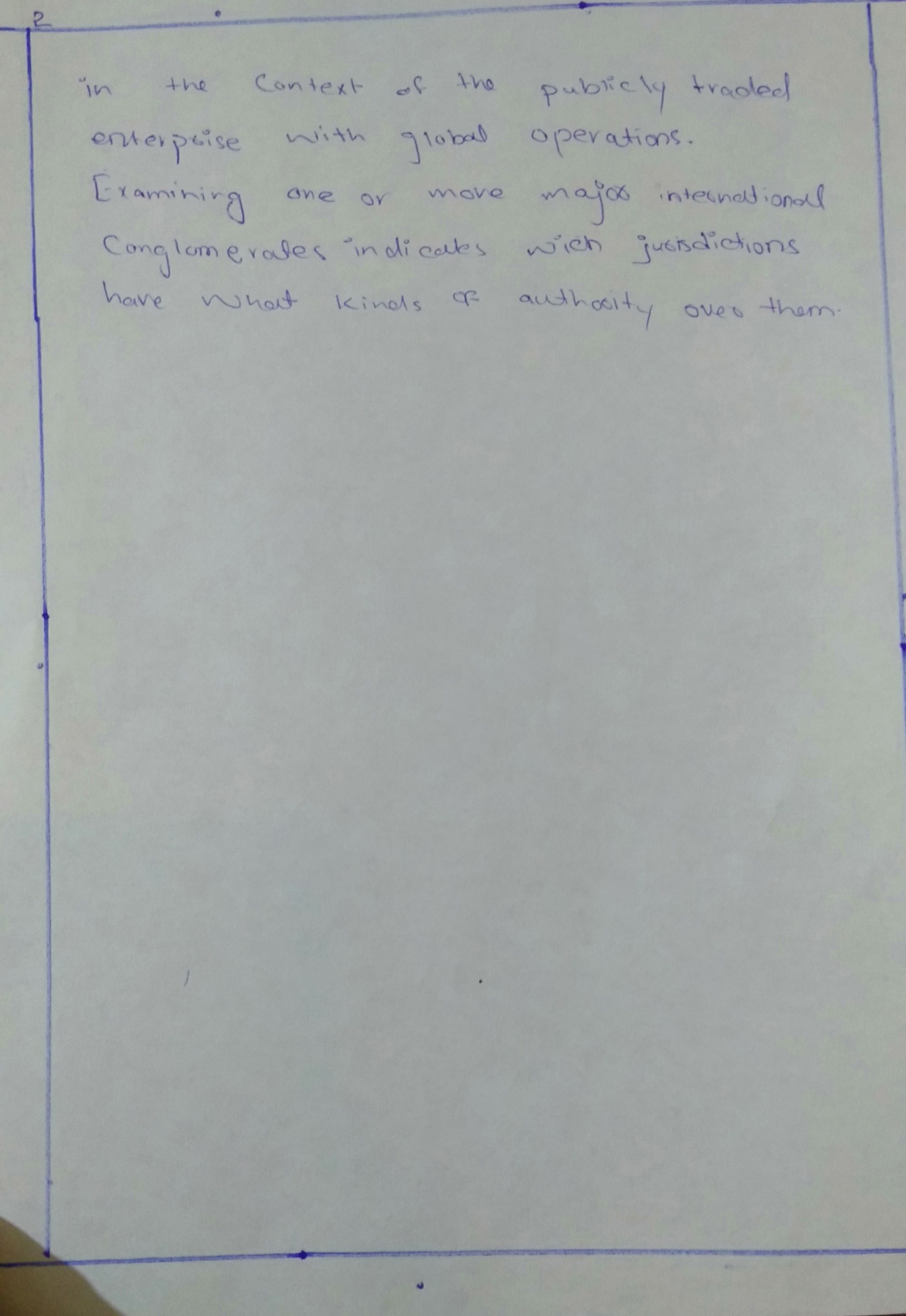 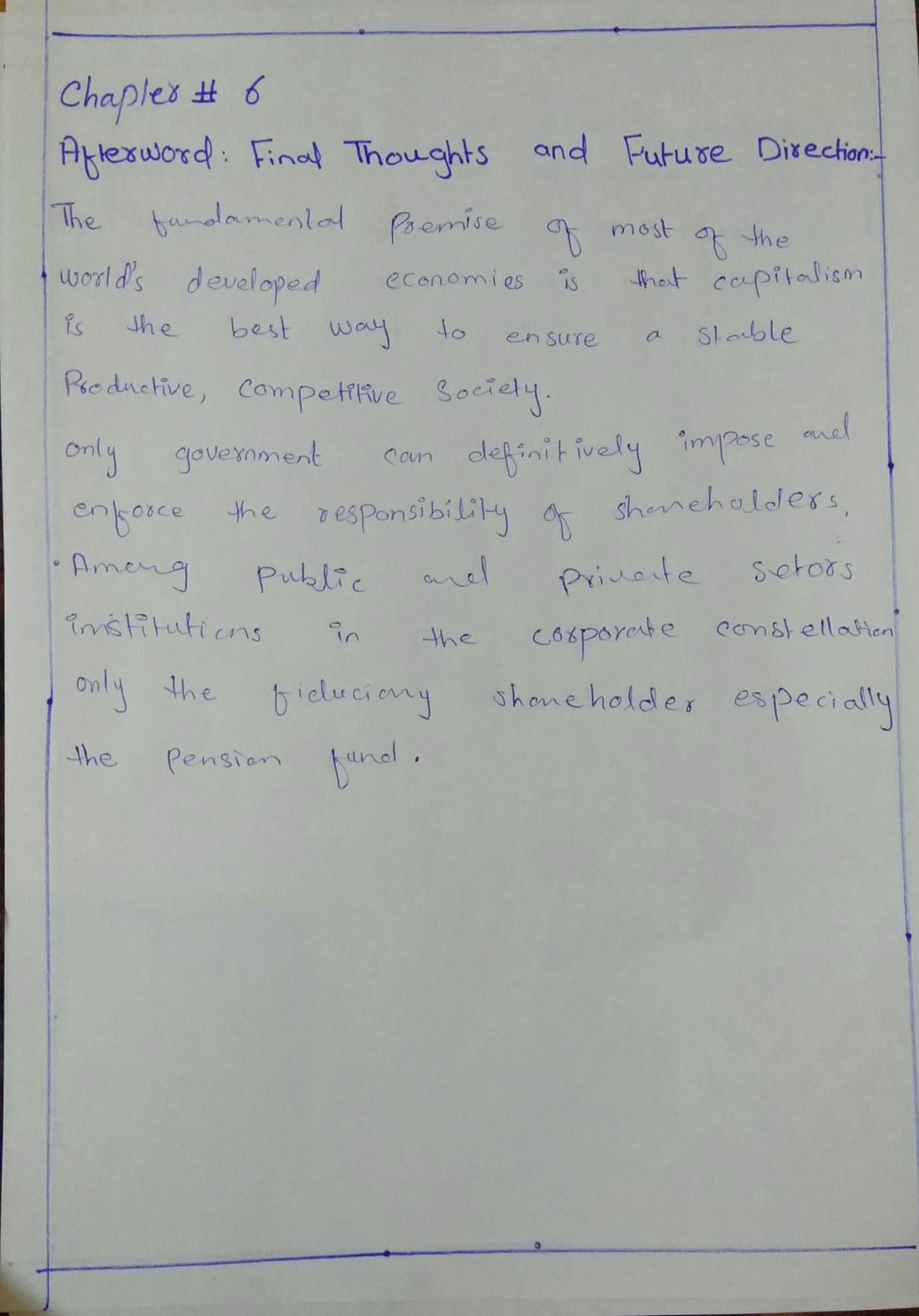 